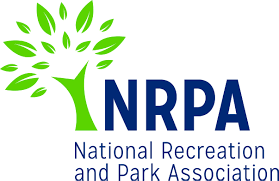 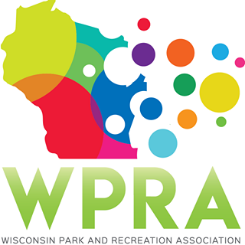 WPRA - Park SectionFriday, March 22, 201910:30 amOnline MEETING AGENDACall meeting to orderRoll callReview minutes from 2/22/2019Unfinished business2019 Spring WorkshopRegistration Numbers as of Friday, March 15 – 41 attendees Who will be attendingRegistration Table Dan W. stated that he would work the registration table Thursday morning prior to the first session beginningModeratorsDan W. will assign section members to do the moderating 2019 Annual Conference Schedule at a Glance Dan K presented the schedule at a glance for the section to see. Dan K. thank everyone for helping gather all of the speakersSpeaker Contracts Dan K stated all contracts have been signed and turned in – reminders and follow up calls will need to be placed in the fall. Dan K. will produce a moderator schedule in September. New BusinessPark design awards procedural discussionMarcus and Dan will be working with Matt this year as the two of them transition into taking it over. Section had discussion on the section process of the Park Design awards.  Park section will be working with the section to review and select the Design Award winners going forward.Spring Workshop 2020 – MiddletonAdam is working with a couple different venues in Middleton and will be reporting back to the Section at our May meeting on dates and locationSpring Workshop 2021 – Location Section discussed where we would like to see the 2021 Spring Workshop.  Region 4 was the area that the Park Section would like to focus onProfessional and Young Professional of the YearDiscussion held on trying to get this in unison through WPRA similar to how it was handled in 2018. ReportsChair – Dan Wick – No Report Chair Elect – Adam Breest – No Report Past Chair – Dan Kremer – No Report Secretary/Treasurer – Denise Larson – No Report Region 1 – Steve Peterson – No Report Region 2 – Vicky Redlin – No Report Region 3 – Joleen Stinson – No Report Region 4 – Erin Cross – No Report Representative at Large – Marcus Aumann – No Report Representative at Large – Patrick Groom – No Report State Park/DNR – Kathy Gruentzel – No Report Urban Forestry Council – Tony Nowak – Tony recapped the Urban Forestry Annual Meeting that had taken place in Green Bay WPRA – Denise Larson – No Report AdjournNext Meeting: Friday, May 24, 2019 – Online 